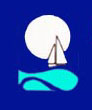 Internet International Realty Corp
9815 Lemonwood DriveBoynton Beach Fl.33437561-699-8468 or 561-699-6778The Bentley 2 Car Model Highlights by Chris Construction II LLC in Port St Lucie County, FloridaWe are pleased to present some highlights of our Very Special new Bentley 2 Car Garage Model.  Your building and sales team have brought over 30 years of building and design experience to the creation of the Bentley, 4 bedrooms, 3 full baths, 2 car garage Estate home.  Your Builders, Christiane and Dale Goldstein have constructed hundreds of homes in New York and in Florida including Exclusive Custom County Club, and Waterfront homes in Delray Beach, and Boca Raton.  As you review the Bentley you will see many of the fine, elegant touches in million dollar homes. For our friends in Port St Lucie we have streamlined the design of the, Bentley 2 Car, with our architectural team to provide true Luxury at a remarkable price.  Many traditional optional extras are included in one fixed price.  The price we advertise for our owned lots have no lot premium.   Each home comes with a 10-year structural warrantee.  We offer a 10 year, insurance-backed new construction structural warranty.  It covers qualified physical damage or defects to load-bearing elements of a new construction home, including Load-bearing walls/partitions Beams/girders Columns Floor Framing Roof Framing And more!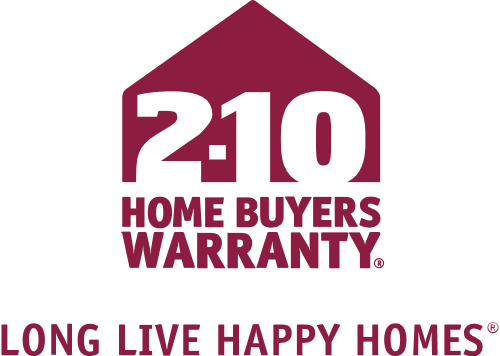 The 2-10 HBW Structural Warranty may only be purchased by a builder who is a member of 2-10 HBW.The Bentley 2 Car Model Exterior Features: One Story Concrete Block Construction * Concrete Roof Tile * Concreate Driveway, Walkway, Front Entry and Terrace (per plan) * Designer Exterior Paint in Architectural Developed Schemes * Code Approved Hurricane Impact Windows All Around * Raised Panel Hurricane Code Approved Garage Doors * Automatic Garage Door Openers with Remotes * Insulated Hurricane Code Approved Raised Panel Front Entry Door with Chime * Two exterior water Hose BibsThe Bentley 3 Car INTERIOR FEATURES * Alarm System with Key Pad * 18”x 18” Ceramic Tile in Foyer, Kitchen, Breakfast Area, Family Room and Laundry Room from builders selection * Plush Stain Resistant Carpeting in Living Room, Dining Room, All Bedrooms, and Hallways with Padding, in a Choice of Decorator Colors * Raised Panel Interior Doors throughout * Raised Panel Bi-Fold Closet Doors * Designer Cut Baseboards and Door Casings * Full Home Central A/C and Heating System * Lever Style Interior Door Hardware * Textured Walls and Ceilings in where designated * Architect specified Quality Paint on all Walls and Ceilings * Rocker Style Electrical Switches Throughout HomeNew Century Cat 5e Structured Wiring in Kitchen only. Family Room and all Bedrooms Wired for Cable and Internet TV, Central Distribution Panel * RG6 Shielded Coaxial Television Cable in all Bedrooms and Family Room * Central Distribution Panel * Pre-wired for Ceiling Fan in Family Room and All Bedrooms * Marble Windowsills Throughout * Smoke/Carbon Monoxide Detectors Throughout AND MORE BENTLEY 3 CAR FEATURES:High Efficiency Electric Water Heater * Clad Ventilated Closet Shelving * Quality Stainless Steel Appliance Package Includes Side-by-Side Refrigerator with Ice/Water Dispenser in Door * Range with Self Cleaning Oven * Energy Saving Dishwasher * Above the range Microwave with Recirculatory Venting System * Upper Tall  Wood Finish Cabinetry with Brushed Nickel Hardware *  Choice of  Countertops Optional Standard Colors * Stainless Steel under mount Kitchen Sink * Powerful Food Waste Disposal * Recessed Overhead Lighting per plan * In the Master Bath Double Vanities, Single Vanity in secondary baths all with Cultured Marble Vanity Tops, Designer Faucets and Brushed Nickel Hardware in Master Bathroom * Glass Shower Enclosure in Master Bathroom • Vanity with Cultured Marble Integral Sink Tops and Decorator Faucets in Secondary Bathrooms • Designer Style Lighting Over Vanities * Elongated Toilets Throughout * 12”x 12” Ceramic Floor Tile in Bathrooms * Mirrored Medicine Cabinets * Exhaust Fans (per plan) with the LAUNDRY Featuring a Large Capacity Washer and Matching Dryer * with Ventilated Wire Shelving above Washer/Dryer